МУНИЦИПАЛЬНОЕ ОБРАЗОВАНИЕ ГОРОД УРАЙХанты-Мансийский автономный округ-ЮграАдминистрация ГОРОДА УРАЙПояснительная запискак проекту постановления  администрации города Урай«О внесении изменений в муниципальную программу  «Проектирование и строительство инженерных систем коммунальной инфраструктуры в городе Урай» на 2014-2020 годы»  В соответствии со статьей 179 Бюджетного кодекса Российской Федерации, постановлением администрации города Урай от 25.06.2019 №1524 «О муниципальных программах муниципального образования городской округ город Урай», Решением Думы города Урай от 26.11.2020 №93, от 21.12.2020 №107 «О внесении изменений в бюджет городского округа город Урай на 2020 год и на плановый период 2021 и 2022 годов», в муниципальную программу вносятся изменения в части уточнения объема бюджетных ассигнований и целевых показателей. Мероприятие 1.Проектирование  инженерных систем  инженерной инфраструктуры в целях обеспечения инженерной подготовки земельных участков для жилищного строительства: уменьшено финансирование на 2 391,2 тыс. руб. (местный бюджет), в том числе по объектам: -«Наружные сети освещения территории МБОУ СОШ №12, г.Урай», так как наружное освещение это элемент благоустройства, объект перенесен в муниципальную программу «Формирование современной городской среды муниципального образования город Урай» на 2018-2022 годы. Объект исключен из программы с финансированием в сумме 93,7 тыс. руб. -«Наружные инженерные сети к нестационарному объекту в районе детского парка «Солнышко»»  с целью приведения в соответствие с характером планируемых работ, объект исключен из программы с финансированием в сумме 74,0 тыс. руб. и перенесен в муниципальную программу «Формирование современной городской среды муниципального образования город Урай» на 2018-2022 годы».   -«Малогабаритная автоматизированная котельная с наружными сетями в микрорайоне 1 А, г.Урай (ПИР)», после утверждения проекта планировки и проекта межевания территории микрорайона 1 А, принято решение об отсутствии необходимости проектирования и в дальнейшем строительства МАК в микрорайоне 1А. Объект исключен из программы с финансированием в сумме 1 900,0 тыс. руб., средства перераспределены с учетом потребности.-«Инженерные сети водоснабжения переулка Тихий,  переулка Ясный микрорайона Солнечный», уменьшено финансирование по объекту на сумму 323,5 тыс. руб. При выполнении проектных работ образовалась экономия средств, которая была перераспределена с учетом потребности.Мероприятие 2.Строительство инженерных систем  инженерной инфраструктуры в целях обеспечения инженерной подготовки земельных участков для жилищного строительства: уменьшено финансирование на сумму 3 133,4 тыс. руб. (местный бюджет), в том числе: -«Наружные сети освещения территории МБОУ СОШ №12, г.Урай» так как наружное освещение это элемент благоустройства, объект перенесен в муниципальную программу «Формирование современной городской среды муниципального образования город Урай» на 2018-2022 годы. Объект исключен из программы с финансированием в сумме 425,4 тыс. руб. -«Инженерные сети водоснабжения переулка Тихий,  переулка Ясный микрорайона Солнечный», уменьшено финансирование по объекту на сумму 807,9 тыс. руб. По объекту образовалась экономия средств при выполнении строительно-монтажных работ, которая была перераспределена с учетом потребности.-«Инженерные сети микрорайона 1 «А», г. Урай», по объекту уменьшено финансирование на 1 900,1 тыс. руб., экономия перераспределена с учетом потребности.Всего по программе  на 2020 год уменьшается финансирование на 5 524,6 тыс. руб. Соответствующие изменения вносятся в таблицы  2, 4 в приложения 3, 4  и в паспорт муниципальной программы.	С учетом вносимых изменений объем финансирования муниципальной программы составляет – 228 815,6 тыс. рублей, в том числе по годам:2014 год – 28 011,9 тыс. рублей,2015 год – 20 933,0 тыс. рублей,2016 год – 27 171,5 тыс. рублей,2017 год – 39 023,0 тыс. рублей,2018 год – 41 172,5 тыс. рублей,2019 год – 69 843,7 тыс. рублей,2020 год – 2 660,0 тыс. рублей.Заместитель главы города Урай							              Г.Г.ВолошинИсполнитель: Инженер 1 кат. ППО МКУ «УКС г.Урай» Семенюк Юлия Леонидовнател.:2-65-88, доб. 449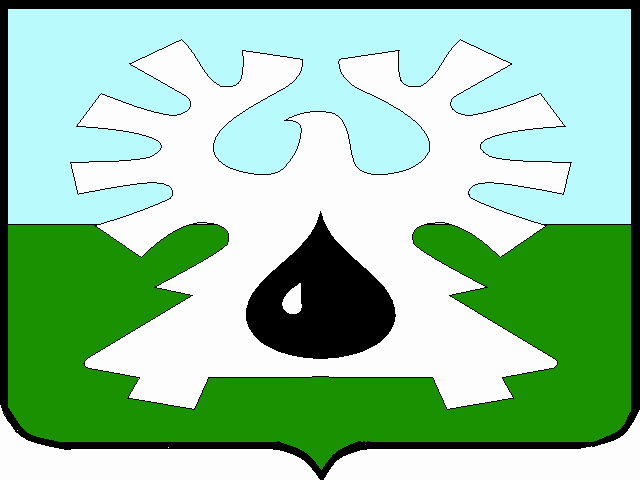 